                    Základní škola Na Lukách Polička 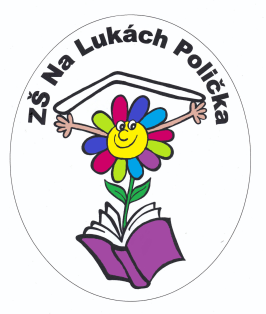 Švermova 401Polička		Zápis ze schůze Školské rady ZŠ Na Lukách Polička, ze dne 11. dubna 2018Přítomní: Marie Kučerová, Zdeňka Vomočilová, Petr Nožka, Stanislav NožkaNepřítomni: Kateřina Stodolová, Klára TrnkováPřizváni:   Eduard Střílek, ředitel školyProgram: 1. třídy – zápis 6. 4., k zápisu přišlo 50 dětí, 8 – 10 odkladů, reálně nastoupí 40 dětí (dvě třídy). Do třídy „Začít spolu“ se přihlásilo výrazně více dětí než do standardní. Finální rozdělení provede p. ředitel. Dle spádovosti mělo přijít k zápisu cca 24 dětí. Vzhledem ke skutečnému počtu dětí, lze konstatovat, že „Začít spolu“ táhne. Na kurz „Začít spolu“ pojed p. uč. Švihlová a p. uč. Mičková. Článek do Jitřenky na toto téma napíše p. ředitel – do konce školního roku.I. stupeň – od nového školního roku nastoupí 2 nové p. učitelkyVýuka matematiky na II. stupni - s prvky dle prof. Hejného. Na konci školního roku krátce vyhodnotíme.6. třídy – Adaptační kurz proběhl ve dnech 9. a 10. 4. (Mladočov). Článek do Jitřenky – zajistí p. ředitel.                            Od příštího školního roku bude Adaptační kurz pro 6. třídu hned na začátku školního roku (září).Jitřenka – pravidelně, každý měsíc bude zveřejněn článek o dění ve škole. Nutno pohlídat – zodpovídá – ředitel školy.Výtvarná výchova II. stupeň – zajišťují p. uč. z I. st. k všestranné spokojenosti. ŠR doporučuje zajistit výuku tímto způsobem i v příštím šk. roce. Výuka fyziky, chemie – dle ohlasů žáků došlo ke zlepšení – prezentační materiály, procvičování… Podrobněji vyhodnotíme na příštím jednání ŠR.Zákaz používání mobilních telefonů žáky – ŠR schvaluje změnu školního řádu – zákaz používání mobilních telefonů žáky během školního vyučování. Na tuto zásadní změnu školního řádu budou žáci i rodiče upozorněni. „Zvykací“ režim bude od 1. 5. do konce školního roku. Od 1. 9. 2018 bude zákaz platit „naostro“ i se všemi postihy. Jarní ples školy – letos nebyl. 9. třídy budou mít na konci školního roku akci obdobnou „Zahradní slavnosti“ (program bude odpovídat 9. třídám!!!).Ředitelské volno – 30. 4. a 7. 5. bude ředitelské volnoTaktik – vedení školy byly představeny učebnice a cvičné sešity z vydavatelství Taktik – velmi povedené, škola zvažuje jejich nákup a zavedení do výuky. II. stupeň „Začít spolu“ – úkol pro vedení školy – zamyslet se nad aplikací výukového programu „Začít spolu“ na II. stupni – návštěva ukázkové hodiny na škole, kde se takto učí, …Dopravní situace kolem školy – zejména ráno, kdy jdou děti do školy, je zde nebezpečno. Požádat do dozor policie (podobně jako u gymnázia). Podat na vedení města žádost o koncepční řešení – rozšíření silnice, přesun chodníku, využití zatravněné plochy a revitalizace zeleně před školou. ŠR napíše dopis na Radu města. Úkol trvá.Příští schůze nové Školské rady – 20. 6. 2018Zapsala: Marie Kučerová